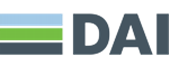 USAID Economic Resilience Activity (USAID ERA) /Проєкт USAID «Економічна підтримка Східної України» (USAID ERA)Request for Proposal (RFP) / Запит на надання пропозиції (Запит)№ 	REQ-KRM-22-0017	Procurement of equipment under the in-kind grant G-Kra-081 “Introduction of 2-D labeling of pharmaceutical products”/Закупівля обладнання за грантом G-Kra-081 «Впровадження двовимірного маркування лікарських засобів».Issue Date: November 30, 2022Дата випуску: 30 листопада 2022 рокуWARNING: Prospective Offerors who have received this document from a source other than DAI, should immediately contact ProcurementERA@dai.com and provide their name and mailing address in order that amendments to the RFP or other communications can be sent directly to them. Any prospective Offeror who fails to register their interest assumes complete responsibility in the event that they do not receive communications prior to the closing date. Any amendments to this solicitation will be issued and posted by email.DAI conducts business under the strictest ethical standards to assure fairness in competition, reasonable prices and successful performance or delivery of quality goods and equipment. DAI does not tolerate corruption, bribery, collusion or conflicts of interest. Any requests for payment or favors by DAI employees should be reported as soon as possible to ethics@dai.com or by visiting www.dai.ethicspoint.com. Further, any attempts by an offeror or subcontractor to offer inducements to a DAI employee to influence a decision will not be tolerated and will be grounds for disqualification, termination and possible debarment. See provision No. 18 for more details.ПОПЕРЕДЖЕННЯ: Потенційні Учасники тендеру, які отримали цей документ з джерела іншого, ніж компанія «DAI», повинні негайно звернутися до ProcurementERA@dai.com та вказати назву та адресу своєї компанії, щоб прямо на цю адресу їм можна було надсилати зміни до цього Запиту або інші повідомлення. Будь-який потенційний Учасник тендеру, який таким чином не виявить свою зацікавленість, бере на себе повну відповідальність у разі неотримання повідомлень до кінцевого терміну подання пропозиції. Будь-які зміни до цього Запиту надсилатимутися електронною поштою.Компанія «DAI» веде бізнес за найсуворішими етичними стандартами, щоб забезпечити чесність у конкуренції, розумні ціни та успішну роботу чи доставку якісних товарів та обладнання. Компанія «DAI» не допускає корупцію, хабарі, змови або конфлікти інтересів. Про будь-які прохання з боку співробітників компанії «DAI» про виплату або винагороду слід повідомити якомога швидше на ethics@dai.com  або на веб-сайті www.dai.ethicspoint.com. Крім того, не допускаються будь-які спроби учасника тендеру або субпідрядника запропонувати заохочення співробітнику компанії «DAI» для впливу на рішення, такі спроби будуть вважатися підставою для дискваліфікації, припинення та можливої заборони щодо участі у тендері. Детальніше дивись Положення № 18.Synopsis of the Request for Proposals (RFP) / Стислий огляд запиту на надання пропозиції (Запит)Request for Proposal – Goods / Запит на надання пропозицій - ТовариAttachment A: Price Schedule / Додаток A: Прайс-листThe table in Attachment A.1. contains the technical requirements of the commodities/services. Offerors are requested to provide proposals containing the requested information on official letterhead or official proposal format.У таблиці Додатку А.1. наведені технічні вимоги до товарів/послуг. Учасники тендеру повинні подати пропозиції, що містять відповідну інформацію на фірмовому бланку або відповідно до офіційного формату пропозиції.Please see Attachment A.1.: Price Schedule/ Detailed Technical Specifications in the separate file. /Дивись Додаток A.1.: Прайс-лист/ Детальні технічні специфікації у окремому файлі.A.2. Cover Letter/ А.2. Супровідний листAttachment B: Project description / Додаток B: Коротко про проєктAttachment C: Past Performance/ Додаток C: Досвід роботиPlease indicate orders that best illustrate your work experience relevant to this Request starting from the most recent.
The services performed over the past three years will be considered.Просимо включити замовлення, які найкраще ілюструють ваш досвід роботи, актуальний для цього Запиту, починаючи з останнього замовлення. Беруться до уваги послуги здійснені протягом минулих трьох років. Attachment D: Attachment D: Instructions for Obtaining an Unique Entity ID (SAM) Number - DAI’S Vendors, Subcontractors / Додаток D: Інструкції для отримання номера Unique Entity ID (SAM)    Further guidance on obtaining a Unique Entity ID (SAM)  number will be provided by DAI to all interested Offerors upon request/Інструкції для отримання номера Unique Entity ID (SAM) будуть надані компанією DAI всім зацікавленим Учасникам тендеру за запитом.Attachment E: Self Certification for Exemption from Unique Entity ID (SAM) Requirement / Додаток E: Форма самовизначення на звільнення від вимоги отримання номеру Unique Entity ID (SAM)Self-Certification for Exemption from Unique Entity ID (SAM) Requirement For Subcontractors and Vendors/ Форма самовизначення на звільнення від вимоги отримання номеру Unique Entity ID (SAM) для Субпідрядників і ПостачальниківThe subcontractor/ vendor whose legal business name is provided herein, certifies that we are an organization exempt from obtaining a Unique Entity ID (SAM) number, as the gross income received from all sources in the previous tax year is under USD $300,000. /Субпідрядник/ постачальник, указаний у цій заяві, цим заявляє, що є організацією, яка підлягає звільненню від вимоги отримання номера Unique Entity ID (SAM), оскільки її валовий дохід, отриманий із усіх джерел за попередній податковий рік, був нижче 300 000 доларів США.*By submitting this certification, the certifier attests to the accuracy of the representations and certifications contained herein. The certifier understands that s/he and/or the sub-contractor/vendor may be subject to penalties, if s/he misrepresents the sub-contractor/vendor in any of the representations or certifications to the Prime Contractor and/or the US Government.The subcontractor/vendor agrees to allow the Prime Contractor and/or the US Government to verify the company name, physical address, or other information provided herein. Certification validity is for one year from the date of certification./Подаючи цю заяву, заявник підтверджує достовірність поданої в ній інформації. Заявник розуміє, що до нього/неї та/або субпідрядника/ постачальника можуть бути застосовані санкції, якщо він/вона неправильно представить заяви або підтвердження субпідрядника/ постачальника генеральному підряднику та/або Уряду США.Субпідрядник/ постачальник погоджується дозволити генеральному підряднику та/або Уряду США перевіряти назву, фізичну адресу або інші дані про компанію, наведені в цій заяві. Ця заява дійсна протягом року із дати її видачі.Attachment F: Representations and Certifications of Compliance/ Додаток F: Заяви та підтвердження про відповідністьAttachment G: Proposal Checklist for use by vendor (please do not submit to DAI) / Додаток G: Контрольний список для використання постачальником (будь ласка, не надсилайте його до компанії «DAI»)Offeror:/ Учасник тендеру: __________________________________________________________________________Have you?/ Ви надіслали?Submitted your proposal to DAI to ProcurementERAInbox@dai.com as specified in General Instructions above?/ Надіслали вашу пропозицію DAI на ProcurementERAInbox@dai.com, як зазначено у Загальних інструкціях вище?Does your proposal include the following?/ Чи включає ваша пропозиція наступне?Signed Cover Letter (use template referenced in Attachment A.2.)/ Підписаний супровідний лист (будь ласка дивись шаблон, вказаний у Додатку A.2.)Proposal that meets the technical requirements (use template referenced in Attachment A and Detailed Technical Specifications, Detailed Budget referenced in Attachment A.1. to RFP)/ Пропозиція, що відповідає технічним вимогам (будь ласка дивись шаблон, вказаний у Додатку A, та шаблон «Детальні технічні специфікації, детальний бюджет», вказаний у Додатку A.1. до Запиту)Documents use to determine responsibility, including:/ Документи щодо визначення відповідальності, в тому числі:Valid local business registration (company registration documents, including document from the tax authority about VAT status)/ Дійсні реєстраційні документи (документи про реєстрацію компанії, включаючи документ від податкового органу про статус ПДВ)Documents as for qualifications and permit to perform related works under acting legislation (relevant licenses and certificates)/ Документи щодо підтвердження наявності кваліфікації та права для виконання робіт за відповідним законодавством (відповідні ліцензії та сертифікати).Past Performance (use template in Attachment C)/ Досвід роботи (будь ласка дивись Додаток C).RFP No.Запит №REQ-KRM-22-0017REQ-KRM-22-0017Issue date2. Дата надання запитуNovember 30, 202230 листопада 2022 рокуTitle3. НазваProcurement of equipment under the in-kind G-Kra-081 “Introduction of 2-D labeling of pharmaceutical products”Закупівля обладнання за грантом G-Kra-081 Впровадження двовимірного маркування лікарських засобів»Issuing Office & Email Address for Submission of Proposals4. Офіс та електронна адреса для подання пропозиційEconomic Resilience Activity. For proposals submissions the email address to use is ProcurementERAInbox@dai.com«Економічна підтримка Східної України». Пропозиції мають подаватись в електронній формі на адресу: ProcurementERAInbox@dai.comDeadline for Receipt of Questions5. Кінцевий термін отримання запитань07 December , 2022, 06:00 pm, Kyiv, Ukraine Time to the email address ProcurementERA@dai.com. All questions will be collected and replies to them will be sent via email to tender participants.18:00 за місцевим київським часом в Україні 07 грудня 2022 року, на адресу: ProcurementERA@dai.com. Всі отримані запитання будуть зібрані, і відповіді на них будуть надіслані учасникам тендеру електронною поштою.  Deadline for receipt of Proposals6. Кінцевий термін отримання пропозиційDecember 21, 2022, 06:00 pm, Kyiv, Ukraine Time to the email address ProcurementERAInbox@dai.com PLEASE NOTE THAT THE EMAIL ADDRESS FOR RECEIPT OF QUESTIONS AND THE EMAIL ADDRESS FOR RECEIPT OF PROPOSALS ARE DIFFERENT18:00 за місцевим київським часом в Україні 21 грудня 2022 року на адресу: ProcurementERAInbox@dai.comЗВЕРНІТЬ УВАГУ, ЩО АДРЕСА ЕЛЕКТРОННОЇ ПОШТИ ДЛЯ ОТРИМАННЯ ЗАПИТАНЬ ТА АДРЕСА ЕЛЕКТРОННОЇ ПОШТИ ДЛЯ ОТРИМАННЯ ПРОПОЗИЦІЙ ВІДРІЗНЯЮТЬСЯPoint of contact7. Контактна особаProcurementERA@dai.comProcurementERA@dai.comAnticipated Award Type8. Очікуваний вид контрактуFirm Fixed Price Purchase Order – is a commercial document issued by a buyer to a vendor/ service provider indicating types, quantities, and agreed prices for products or services (see Attachment H).Issuance of this RFP in no way obligates DAI to award purchase order and Offerors will not be reimbursed for any costs associated with the preparation of their bid.Договір на закупівлю (англ. purchase order) з фіксованою ціною — це комерційний документ (контракт), який видається покупцем постачальнику й зазначає тип, кількість, якість, ціну та іншу інформацію про товари чи послуги (дивись Додаток H). Надання цього Запиту в жодному разі не зобов’язує компанію «DAI» укладати договір на закупівлю, і Учасникам тендеру не відшкодовуються будь-які витрати, пов’язані з підготовкою пропозиції.Basis for Award9. Підстава для укладення контрактуAn award will be made based on the Lowest Price, Technically Acceptable Source Selection process. The award will be issued to the responsible Offeror submitting the lowest evaluated price that meets or exceeds the acceptability requirements for technical/non-cost factors described in this RFP. To be considered for award, Offerors must meet the requirements identified in Section 14, “Determination of Responsibility”. Рішення про укладання контракту буде прийматись на основі процесу «Технічно прийнятна пропозиція за найнижчою ціною». Контракт буде укладено з відповідальним та прийнятним Учасником тендеру, який подасть найвигіднішу ціну, яка відповідає або перевищує технічні вимоги/ нецінові фактори, описані у цьому Запиті.Для того, щоб прийняти участь у тендері, Учасники тендеру повинні відповідати вимогам, визначеним у Розділі 14 «Визначення відповідальності». General Instructions to Offerors10. Загальні інструкції для Учасників тендеруDeadline for submission of proposals is December 21, 2022, 06:00 pm, Kyiv, Ukraine Time to the email address ProcurementERAInbox@dai.comPlease note that Offerors shall submit proposals only electronically via email address ProcurementERAInbox@dai.comLate proposals will be rejected except under extraordinary circumstances at DAI’s discretion.The RFP number and title shall be indicated in the subject line of emails.Technical and price proposals shall be submitted in English or Ukrainian  language.Offerors shall sign, seal and date their proposal cover letter. The Offeror shall submit this letter in *.PDF format.Offeror shall confirm in writing that the Offeror fully understands that their proposal must be valid for a period of 60 (sixty) calendar days.Offerors shall complete Attachment A: Price Schedule template and indicate its date. Offerors should indicate the total and all-inclusive price for the goods in National currency of Ukraine – UAH.Value Added Tax (VAT) shall not be included in the Price Schedule.These services are eligible for VAT exemption on the basis of the USAID Contract #72012118С00004 registered with the Secretariat of Cabinet of Ministers of Ukraine, registration card #3987-13 dated September 13, 2022, accreditation certificate #288 (with amendments). Each Offeror, and any of its subsidiaries, shall submit only one proposal.Пропозиції мають бути подані до 18:00 за місцевим київським часом в Україні 21 грудня 2022 року на адресу: ProcurementERAInbox@dai.comЗверніть увагу, що пропозиції мають подаватися лише в електронному вигляді на електронну адресу ProcurementERAInbox@dai.comПропозиції, подані пізніше, будуть відхилені, за винятком випадків надзвичайних обставин на розсуд компанії «DAI».У темі повідомлення електронною поштою мають бути зазначені номер Запиту та назва.Технічні і цінові пропозиції подаються англійською або українською  мовами.Усі пропозиції повинні містити супровідний лист, що має дату, підпис та печатку Учасника тендеру. Учасник тендеру подає цей лист у форматі *.PDF.Учасники тендеру підтверджують у письмовому вигляді, що вони повністю розуміють, що їх пропозиція повинна бути дійсна протягом 60 (шістдесяти) календарних днів.Учасники тендеру заповнюють та підписують прайс-лист (див. Додаток А) та зазначають його дату. Учасники тендеру повинні вказати загальну та всеосяжну ціну на товари в національній валюті України - гривні.  Податок на додану вартість (ПДВ) не має бути зазначений у прайс-листі. Ці послуги підлягають звільненню від оподаткування ПДВ відповідно до основного контракту компанії «DAI» з USAID №72012118С00004 зареєстрованим в Секретаріаті Кабінету Міністрів України, реєстраційна картка №3987-15 від 13 вересня 2022 року, свідоцтво про акредитацію організації-виконавця проєкту №288 (зі змінами).Кожен Учасник тендеру, та будь-які його дочірні компанії, може подати лише одну пропозицію.Questions Regarding the RFP11. Запитання стосовно ЗапитуEach Offeror is responsible for reading very carefully and understanding fully the terms and conditions of this RFP. All communications regarding this solicitation must be submitted via email ProcurementERA@dai.com no later than the date specified above. All questions received will be compiled and answered in writing and distributed to all interested Offerors. Questions should not be submitted to ProcurementERAInbox@dai.com.Кожен Учасник тендеру є відповідальним за дуже уважне прочитання цього Запиту та повне розуміння його умов. Усе спілкування стосовно цього Запиту має надсилатись електронною поштою на адресу: ProcurementERA@dai.com не пізніше дати, зазначеної вище. Всі отримані запитання будуть зібрані, і відповіді на них будуть надіслані електронною поштою усім зацікавленим Учасникам тендеру. Запитання не повинні надсилатися на ProcurementERAInbox@dai.com.Technical Specifications and requirements for Technical Acceptability12. Опис робіт та вимоги до технічної прийнятностіDAI is looking for a vendor of equipment for serialization and aggregation of the medical products (2-D labeling of the pharmaceutical products) under the grant G-Kra-088 as per the specifications detailed in Attachment A.1. Delivery: Please provide the fastest realistic delivery term.Delivery address: according to Attachment A.1.In addition to comply with the foresaid requirements, the Offerors are required to fully meet or exceed the essential not cost - related specifications:Equipment warranties cover fault and defect at least for a period of 1 years from the date of purchase.Minimum 3 years of experience in provision of relevant goods/ services (please fill Attachment C: Past Performance).Experience in provision of similar goods/ services to Ukrainian non-profit organizations or international non-governmental organizations is preferred . Experience in supply goods/ provision services with a VAT exemption (preferably). Consent to receive payment for goods solely by bank transfer. Offeror must have adequate financial resources to supply goods/ perform the work/ provide services within the required delivery schedule, as evidenced by acceptance of DAI payment terms upon delivery and acceptance of the delivered goods/ provided services by DAI as stated in cover letter.Pricing must be inclusive of all costs and include any installation/ assembly, setup services, any logistics, final delivery and training services if required.Vendor must deliver all goods undamaged, in original packaging. Items that are damaged during the performance of the delivery will be returned to the vendor and removed from the final invoice.All goods must be original new products; no used, refurbished, or remanufactured products will be accepted and must be removed from the final invoice. Vendor must take responsibility for the security for the goods until the goods has been delivered and accepted by DAI.The Vendor must include a Manufacturers Product Specification sheet for the product. This should indicate fully technical specifications of the product including dimensions, safety and quality standards adhered / relevant certifications for the product, facility / location. The Vendor must have documented ability to meet required delivery timelines, as demonstrated through reference letters from prior clients.Компанія «DAI» шукає постачальника обладнання для серіалізації та агрегації медичної продукції (2-D маркування фармацевтичної продукції)за грантом G-Kra-088, відповідно з вимогами, детально викладеними у Додатку А.1.Доставка: Будь ласка, надайте найшвидший реалістичний термін доставки. Адреса доставки: згідно Додатку А.1.Окрім виконання вимог, зазначених вище, від Учасників тендеру вимагається повністю задовольняти важливим вимогам, не пов’язаним з ціною, які зазначені нижче, або перевищувати їх:Гарантія на обладнання охоплює несправності та дефекти протягом, щонайменше, 1 року з дати придбання.Досвід роботи у сфері постачання відповідних товарів/ надання відповідних послуг не менше 3-х років (будь ласка надайте заповнену форму, надану у Додатку С: Досвід роботи).Досвід постачання подібних товарів/ надання подібних послуг українським неприбутковим організаціям або міжнародним неурядовим організаціям буде перевагою. Досвід постачання товарів/ надання послуг із звільненням від сплати ПДВ (бажано).Згода постачальника на оплату товару виключно у безготівковій формі.Учасник тендеру повинен мати належні фінансові ресурси для постачання товарів/ виконання робіт/ надання послуг у межах необхідного графіка поставки, про що свідчить прийняття умов оплати компанії «DAI» (після постачання товарів/ надання послуг та їх прийняття компанією «DAI»), як зазначено у супровідному листі.Ціни мають включати всі витрати і включати будь-яку зборку/ установку, налаштування, будь-яку логістику, кінцеву доставку та послуги навчання персоналу якщо потрібно.Постачальник повинен доставити усі товари непошкодженими у оригінальній упаковці. Елементи, які пошкоджені під час виконання поставки, будуть повернені постачальнику та вилучені з остаточного рахунку-фактури. Усі товари повинні бути оригінальними новими продуктами; жодна використана, відремонтована або відновлена продукція не буде прийнята і буде вилучена з остаточного рахунку-фактури.Постачальник повинен взяти на себе відповідальність за безпеку товару, поки товар не буде доставлений та прийнятий компанією «DAI».Постачальник повинен включити у пропозицію Специфікацію  продукту . Це має вказувати повні технічні характеристики продукту, включаючи розміри, дотримані стандарти безпеки та якості / відповідні сертифікати для продукту, об’єкта / місця розташування. Постачальник повинен мати документально підтверджену здатність дотримуватись необхідних термінів доставки, що підтверджується рекомендаційними листами від попередніх клієнтів.Prohibited Technology13. Заборонені технологіїOfferors MUST NOT provide any goods and/or services that utilize telecommunications and video surveillance products from the following companies: Huawei Technologies Company, ZTE Corporation, Hytera Communications Corporation, Hangzhou Hikvision Digital Technology Company, or Dahua Technology Company, or any subsidiary or affiliate thereof, in compliance with FAR 52.204-25.Учасники тендеру НЕ МОЖУТЬ надавати будь-які товари і/ або послуги, в яких використовуються засоби телекомунікації та відеоспостереження наступних компаній: Huawei Technologies Company, ZTE Corporation, Hytera Communications Corporation, Hangzhou Hikvision Digital Technology Company або Dahua Technology Company або їх дочірніх або афілійованих компаній, відповідно до FAR 52.204-25.Determination of Responsibility14. Визначення відповідальностіDAI will not enter into any type of agreement with an Offeror prior to ensuring the Offeror’s responsibility. When assessing an Offeror’s responsibility, the following factors are taken into consideration:Provide copies of the required business licenses to operate in Ukraine (company registration documents, including document from the tax authority about VAT status).Evidence of a UEI number (explained below).The source, origin and nationality of the services are not from a Prohibited Country (explained below). Ability to comply with required or proposed delivery or performance schedules.Successful experience the firm has with related projects of similar scope and size.Qualifications and permit to perform related works under acting legislation (availability of relevant licenses and certificates). Компанія «DAI» не укладатиме жодних договорів з Учасником тендеру перш ніж не переконається у його відповідальності. При оцінюванні відповідальності Учасника тендеру беруться до уваги наступні фактори:Надання копій необхідних документів на здійснення діяльності в Україні (документи про реєстрацію компанії, включаючи документ від податкового органу про статус ПДВ).Наявність номеру UEI (пояснюється нижче).Джерело, походження та юрисдикційна приналежність послуг не із переліку Заборонених Країн (пояснення надані нижче). Можливість дотримання необхідних або запропонованих графіків надання послуг.Наявність задовільного досвіду виконання робіт у минулому.Наявність кваліфікації та права для виконання робіт за відповідним законодавством (наявність відповідних ліцензій та сертифікатів).Geographic Code15. Географічний кодUnder the authorized geographic code for its contract DAI may only procure goods and services from the following countries. All goods and services offered in response to this RFP or supplied under any resulting award must meet USAID Geographic Code 935 in accordance with the United States Code of Federal Regulations (CFR), 22 CFR §228. The cooperating country for this RFP is Ukraine. DAI must verify the source, nationality and origin, of goods and services and ensure (to the fullest extent possible) that DAI does not procure any services from prohibited countries listed by the Office of Foreign Assets Control (OFAC) as sanctioned countries. The current list of countries under comprehensive sanctions include: Cuba, Iran, North Korea, Sudan, and Syria. DAI is prohibited from facilitating any transaction by a third party if that transaction would be prohibited if performed by DAI.  By submitting a proposal in response to this RFP, Offerors confirm that they are not violating the Source and Nationality requirements and that the services comply with the Geographic Code and the exclusions for prohibited countries.Відповідно дозволеного географічного коду для укладання договорів компанія «DAI» може закуповувати товари та послуги лише із наступних країн. Усі товари та послуги у рамках цього Запиту повинні мати походження з країн, які мають географічний код USAID 935 відповідно до Кодексу федеральних положень (Code of Federal Regulations - CFR) 22 CFR §228. Країна-партнер для цього Запиту – Україна. Компанія «DAI» зобов’язана перевірити джерело, юрисдикцію та походження товарів та послуг та (у максимально можливій мірі) переконатись, що жодні послуги не закуповуються із заборонених країн, які знаходяться у списку Управління контролю за іноземними активами (OFAC) як країни, на які розповсюджуються санкції. До поточного списку країн, на які розповсюджуються всеосяжні санкції, входять наступні країни: Куба, Іран, Північна Корея, Судан та Сирія. Компанії «DAI» забороняється сприяти будь-якій угоді третьої сторони, якщо така угода була б забороненою, якщо б її виконувала компанія «DAI».  Подаючи пропозицію у відповідь на Запит, Учасники тендеру підтверджують, що вони не порушують вимог до Джерела та Юрисдикції, і що послуги відповідають Географічному коду та виняткам щодо заборонених країн.Unique Entity ID (SAM)16. Унікальний ідентифікаційний номер організації Unique Entity ID (SAM)There is a mandatory requirement for your organization to provide an Unique Entity ID (SAM) to DAI. Without an Unique Entity ID (SAM), DAI cannot deem an Offeror “responsible” to conduct business with and therefore, DAI will not enter into a subcontract/purchase order or monetary agreement with any organization. The determination of a successful offeror/applicant resulting from this RFP/RFQ/RFA is contingent upon the winner providing a Unique Entity ID (SAM) DAI. Offerors who fail to provide an Unique Entity ID (SAM) will not receive an award and DAI will select an alternate Offeror.All U.S. and foreign organizations which receive first-tier subcontracts/ purchase orders with a value of $30,000 and above are required to obtain an Unique Entity ID (SAM) prior to signing of the agreement.   Organizations are exempt from this requirement if the gross income received from all sources in the previous tax year was under $300,000. DAI requires that Offerors sign the self-certification statement if the Offeror claims exemption for this reason.For those required to obtain an Unique Entity ID (SAM) number, you may request Instructions for Obtaining an Unique Entity ID (SAM) Number.For those not required to obtain a Unique Entity ID (SAM), see Attachment E: Self Certification for Exemption from Unique Entity ID (SAM) Requirement.Obtaining a Unique Entity ID (SAM) may take up to 3 weeks or more. Therefore, offerors are strongly encouraged to initiate the process to obtain a Unique Entity ID (SAM) prior to submitting an offer. If an offeror is selected for award but does not have a Unique Entity ID (SAM), DAI reserves the right to deem the offeror ineligible for award or apply additional conditions in any resultant subcontract/purchase orderІснує обов'язкова вимога для Вашої організації надати компанії «DAI» номер Unique Entity ID (SAM). Унікальний ідентифікаційний номер організації - це номер, який ідентифікує реєстрацію Вашої організації  у Системі управління винагородами (SAM). Без номера Unique Entity ID (SAM) компанія «DAI» не може визнати Учасника тендеру «відповідальним» для ведення бізнесу, а тому компанія «DAI» не буде укладати субконтракт/ договір на закупівлю або грошову угоду з будь-якою організацією. Визначення успішного учасника тендеру/ заявника в результаті цього RFP/RFQ/RFA залежить від того, чи переможець надає компанії «DAI» номер Unique Entity ID (SAM). Учасники тендеру, які не зможуть надати номер Unique Entity ID (SAM), не отримають винагороду, і компанія «DAI» вибере альтернативного Учасника тендеру.Всі американські та іноземні організації, які отримують субконтракти/ договори на закупівлю на суму в еквіваленті 30 000 доларів США і вище, повинні отримати номер Unique Entity ID (SAM) до підписання угоди. Організації звільняються від цієї вимоги, якщо валовий дохід, отриманий з усіх джерел за попередній податковий рік, був нижче 300 000 доларів США. Компанія «DAI» вимагає, щоб Учасники тендеру підписали заяву про самовизначення, якщо вони вимагають звільнення з цієї причини.Для тих, кому потрібно отримати номер Unique Entity ID (SAM), Ви можете запитати Інструкції для отримання номера Unique Entity ID (SAM). Для тих, хто не зобов'язаний отримувати номер Unique Entity ID (SAM), дивись додаток Додаток E: Форма самовизначення на звільнення від вимоги отримання номеру Unique Entity ID (SAM).Отримання унікального ідентифікаційного номеру організації Unique Entity ID (SAM) може тривати до 3 тижнів або більше. Тому учасникам тендеру настійно рекомендується розпочати процес отримання унікального ідентифікаційного номеру організації Unique Entity ID (SAM) перед подачею пропозиції. Якщо учасника тендера обрано для присудження, але він не має унікального ідентифікаційного номеру організації Unique Entity ID (SAM), DAI залишає за собою право визнати учасника тендера непридатним для присудження або застосувати додаткові умови в будь-якому наступному Субконтакті/Договору на закупівлюCompliance with Terms and Conditions17. Відповідність вимогамOfferor shall be aware of the general terms and conditions for an award resulting from this RFP. The selected Offeror shall comply with all Representations and Certifications of Compliance listed in Attachment F.Учасник тендеру має бути в курсі загальних умов для укладання контракту за результатами даного Запиту на надання пропозиції. Обраний учасник має відповідати усім Заявам та Підтвердженням про відповідність, зазначеним у Додатку F.Anti-Corruption and Anti-Bribery Policy and Reporting Responsibilities18. Політика щодо боротьби з корупцією та боротьби з хабарництвом та відповідальність за звітуванняDAI conducts business under the strictest ethical standards to assure fairness in competition, reasonable prices and successful performance or delivery of quality goods and equipment. DAI does not tolerate the following acts of corruption:Any requests for a bribe, kickback, facilitation payment or gratuity in the form of payment, gift or special consideration by a DAI employee, Government official, or their representatives, to influence an award or approval decision.Any offer of a bribe, kickback, facilitation payment or gratuity in the form of payment, gift or special consideration by an offeror or subcontractor to influence an award or approval decision.Any fraud, such as mis-stating or withholding information to benefit the Offeror or subcontractor.Any collusion or conflicts of interest in which a DAI employee, consultant, or representative has a business or personal relationship with a principal or owner of the Offeror or subcontractor that may appear to unfairly favor the Offeror or subcontractor. Subcontractors must also avoid collusion or conflicts of interest in their procurements from vendors. Any such relationship must be disclosed immediately to DAI management for review and appropriate action, including possible exclusion from award.  These acts of corruption are not tolerated and may result in serious consequences, including termination of the award and possible suspension and debarment by the U.S. Government, excluding the Offeror or subcontractor from participating in future U.S. Government business.Any attempted or actual corruption should be reported immediately by either the Offeror, subcontractor or DAI staff to:Toll-free Ethics and Compliance Anonymous Hotline at (U.S.) +1-503-597-4328;Hotline website – www.DAI.ethicspoint.com, orEmail to Ethics@DAI.comUSAID’s Office of the Inspector General Hotline at hotline@usaid.gov.By signing this proposal, the Offeror confirms adherence to this standard and ensures that no attempts shall be made to influence DAI or Government staff through bribes, gratuities, facilitation payments, kickbacks or fraud. The Offeror also acknowledges that violation of this policy may result in termination, repayment of funds disallowed by the corrupt actions and possible suspension and debarment by the U.S. Government.Компанія «DAI» веде бізнес за найсуворішими етичними стандартами, щоб забезпечити чесність у конкуренції, розумні ціни та успішну роботу чи доставку якісних товарів та обладнання. Компанія «DAI» не допускає таких корупційних дій:Будь-які прохання про отримання хабаря, відкату, виплати за сприяння чи винагороду, подарунок або спеціальний розгляд працівником компанії «DAI», урядовцем або їх представниками для впливу на рішення про укладання або затвердження договору.Будь-яка пропозиція хабаря, відкату, виплати за сприяння або винагороди у формі платежу, подарунку або спеціального розгляду з боку учасника тендеру або субпідрядника для впливу на рішення про укладання або затвердження договору.Будь-яке шахрайство, наприклад, викривлення або утримання інформації на користь Учасника тендеру або субпідрядника.Будь-яка змова або конфлікт інтересів, у яких працівник, консультант або представник компанії «DAI» має ділові або особисті стосунки з керівником або власником компанії Учасника тендеру або субпідрядника, що може виявитися несправедливо вигідними для Учасника тендеру або субпідрядника. Субпідрядники також повинні уникати змови або конфлікту інтересів з постачальниками щодо своїх закупівель. Будь-які такі стосунки повинні бути негайно розкриті керівництву компанії «DAI» для перегляду та відповідних дій, включаючи можливу відмову від укладання договору .Ці корупційні дії не допускаються і можуть призвести до серйозних наслідків, включаючи припинення договору та можливе призупинення та заборону діяльності урядом США, виключаючи Учасника тендеру або субпідрядника від участі у майбутніх ділових відносинах з  урядом США.Учасник тендеру, субпідрядник або співробітник компанії «DAI» повинен негайно повідомити про будь-яку спробу або фактичну корупцію на:Безкоштовну гарячу лінію з питань етики та дотримання вимог за телефоном (США) + 1-503-597-4328Веб-сайт гарячої лінії - www.DAI.ethicspoint.com, абоНадіслати електронний лист на адресу Ethics@DAI.comГарячу лінію Генерального інспектора USAID за номером hotline@usaid.gov.Підписуючи цю пропозицію, Учасник тендеру підтверджує дотримання цього стандарту і гарантує, що не будуть робитися спроби вплинути на працівників компанії «DAI» або державних службовців за допомогою хабарів,  винагород у формі платежу за спрощення формальностей, відкатів або шахрайства. Учасник тендеру також визнає, що порушення цієї політики може призвести до припинення дії договору, повернення коштів через корупційні дії, та можливе призупинення та заборону діяльності урядом США.Should the National Bank of Ukraine Hryvnia-to-Dollar exchange rate (hereinafter – “NBU rate”) change (increase or decrease), by more than 10% from the date of the submitted quote, the Parties may revise the price per unit of the goods to the NBU rate on the signature date of the Purchase Order resulting from this RFP.У разі зміни (зростання або зниження) курсу НБУ гривні до долара (надалі по тексту – «Курс НБУ») більш ніж на 10% з дати надання пропозиції, Сторони можуть переглянути ціну за одиницю товару згідно з Курсом НБУ на дату підписання Договору на закупівлю, що випливає з цього Запиту.We, the undersigned, provide the attached proposal in accordance RFP No. REQ-KRM-22-0017 dated November 23, 2022. Our attached proposal is for the total price of _____________________ (figure and in words). We certify a validity period of 60 (sixty) calendar days for the prices provided in the attached Price Schedule. We certify our financial responsibility and acceptance of DAI payment terms, which is payment upon delivery and acceptance of the delivered goods/ provided services.Our proposal shall be binding upon us subject to the modifications resulting from any discussions.We confirm that we are not providing any goods and/or services that utilize telecommunications and video surveillance products from the following companies: Huawei Technologies Company, ZTE Corporation, Hytera Communications Corporation, Hangzhou Hikvision Digital Technology Company, or Dahua Technology Company, or any subsidiary or affiliate thereof, in compliance with FAR 52.204-25.We understand that DAI is not bound to accept any proposals it receives. Authorized Signature: Name and Title of Signatory: Name of Firm: Address: Telephone: Email:Company Seal/Stamp:Ми, що підписалися нижче, надаємо пропозицію із загальною ціною __________________________ (вкажіть ціну цифрами і прописом), яка додається, відповідно до Запиту на надання пропозиції RFP № REQ-KRM-22-0017 від 23 листопада 2022 року. Ми засвідчуємо, що ціни зазначені у Прайс-листі, що додається, дійсні протягом періоду 60 (шістдесяти) календарних днів. Ми засвідчуємо нашу фінансову відповідальність і приймаємо умови оплати компанії «DAI», які є оплатою після доставки та прийняття товарів/ наданих послуг.Наша пропозиція є обов’язковою для нас з урахуванням змін в результаті будь-яких обговорень.Ми підтверджуємо, що не надаємо жодних товарів та/ або послуг, що використовують телекомунікаційні продукти та продукти відеоспостереження від таких компаній як: Huawei Technologies Company, ZTE Corporation, Hytera Communications Corporation, Hangzhou Hikvision Digital Technology Company, або Dahua Technology Company, або будь-якого їх дочірнього підприємства або філії відповідно до Положення про державні закупівлі (FAR) 52.204-25. Ми розуміємо, що компанія «DAI» не зобов’язана приймати будь-які пропозиції, які вона отримує. Підпис уповноваженої особи:Ім’я та посада уповноваженої особи:Назва організації:Адреса:Телефон:Email:Печатка компанії:USAID ECONOMIC RESILIENCE ACTIVITYПроєкт USAID «Економічна підтримка Східної України»The Ukraine Economic Resilience Activity (ERA) (8/27/2018 - 8/26/2024) was designed to strengthen the economy and improve the resilience of businesses and communities in eastern Ukraine following Russia’s 2014 annexation of Crimea and the seizure of territory in the Donetsk and Luhansk Regions by Russian backed separatists.Prior to the war, ERA had focused interventions on Donetsk and Luhansk Oblasts. In 2019 after Russia commandeered a Ukrainian naval ship and established a blockade, ERA had also added the Sea of Azov (Zaporizhzhia, and Kherson oblasts and municipal centers closest to the sea) to its area of operations. With the February onset of war in eastern and southern Ukraine, Russia has significantly damaged or destroyed most of ERA’s previous implementation geography, including Mariupol, Sartana, Rubizhne, and Sievierodonetsk and occupied the cities of Berdiansk, Melitopol and Stanytsia Luhanska.The further Economic Resilience Activity’s work will be centered on three pillars: 1. Stabilization and Inclusion: building the capabilities of vulnerable populations to be able to capitalize on entrepreneurial and micro, small and medium enterprises’ (MSME) economic opportunities; 2. Business Revival: helping MSMEs relocate and rebuild marketing and supply chains; and3. New Economy: working with coalitions and leaders to build confidence in the sustainable Ukrainian state, articulate a vision for the future, and put in place the building blocks for a modern, diverse, and MSME-friendly economy post-war.Nowadays, ERA shifts its focus from interventions targeting businesses and communities in eastern regions to supporting internally displaced persons (IDPs), MSMEs, universities and other partners from those regions as they move westward to safety and re-establish operations. As a result, ERA’s area of operations has changed from “the east” to supporting IDPs and partners that originated in the east to other locations “anywhere in Ukraine.” The project is also considering temporary support to those who have fled to the EU outside of Ukraine. USAID ERA provides technical assistance and co-investment support to micro-, small-, and medium-sized enterprises (MSMEs), financial services providers, local NGOs, educational institutions, cities, and consolidated communities. USAID support will enable partners to acquire and test new technologies, rebuild and scale businesses to new markets, build capacity, leverage IT solutions and share information.Проєкт USAID «Економічна підтримка Східної України» (Проєкт USAID) (27.08.2018 - 26.08.2024) був розроблений для зміцнення економіки та підвищення стійкості бізнесу та громад на Cході України після анексії Криму та захоплення підтримуваними Росією сепаратистами окремих територій Донецької та Луганської областей у 2014 році.До війни Проєкт USAID зосереджував свою діяльність у Донецькій та Луганській областях. У 2019 році після того, як Росія захопила український військово-морський корабель і встановила блокаду, Проєкт USAID додав регіон Азовського моря (Запорізьку, Херсонську області та найближчі до моря муніципальні центри) до зони своєї діяльності. У лютому, з початком війни на Cході та Півдні України, Росія значно пошкодила або знищила більшу частину територій, де впроваджувався Проєкт USAID, включаючи міста Маріуполь, Сартана, Рубіжне та Сєвєродонецьк, і окупувала міста Бердянськ, Мелітополь та Станицю Луганську.Подальша діяльність Проєкту USAID «Економічна підтримка Східної України» буде зосереджена на трьох компонентах: 1. Стабілізація й інтеграція: розвиток можливостей та спроможності вразливих груп населення для покращення економічної ситуації та розвитку мікро-, малих та середніх підприємств (ММСП); 2. Відродження бізнесу: допомога мікро-, малому та середньому бізнесу у переміщенні та перебудові ланцюгів маркетингу та поставок; і3. Нова економіка: робота з коаліціями та лідерами/ками регіону для зміцнення довіри до сталої української держави, формулювання бачення майбутнього та створення фундаменту для сучасної, різноманітної і дружньої до ММСП економіки після війни.Нині Проєкт USAID змінює фокус із заходів, спрямованих на бізнес і громади східних областей, на підтримку внутрішньо переміщених осіб (ВПО), ММСП, університетів та інших партнерів із цих регіонів. Проєкт USAID допомагатиме ВПО у переміщенні до безпечних регіонів на заході та відновленні діяльності. У результаті зона діяльності Проєкту USAID змінилася зі Cходу на підтримку ВПО та партнерів у будь-якій точці України. Проєкт також розглядає тимчасову підтримку тих, хто виїхав за межі України до ЄС.Проєкт USAID надає технічну допомогу та підтримку спільного інвестування мікро-, малим і середнім підприємствам (ММСП), постачальникам фінансових послуг, місцевим громадським організаціям, навчальним закладам, містам та об’єднаним громадам. Підтримка USAID дозволить партнерам придбати та протестувати нові технології, відновити підприємства та розширити їхні ринки, наростити потенціал, використовувати ІТ-рішення та обмінюватися інформацією.№Project Title/ Назва проєктуDescription of Activities/Опис діяльностіClient name/ phone number, e-mail/Назва клієнта/номер телефону, e-mailPrice in UAH/ Вартість у грн.Period of works (Start-End Dates)/ Дати початку і завершення робітCompleted in time (yes/no)/ Завершено у строк (Так/Ні)Transfer and acceptance act signed (yes/no)?/Чи підписано акти приймання-передачі робіт? (Так/Ні)Type of agreement, subcontract, grant, order (fixed price, with reimbursement of expenses)/ Тип угоди, субконтракту, гранту, договору на закупівлю (з фіксованою ціною, з відшкодуванням витрат)12345Legal Business Name:/ Назва компанії:Physical Address:/ Фізична адреса:Physical City:/ Місто:Physical Foreign Province (if applicable):/ Регіон (якщо застосовується):Physical Country:/ Країна:Signature of Certifier/ Підпис заявника:Full Name of Certifier (Last Name, First/Middle Names): / Повне ім’я заявника (прізвище, ім’я, по батькові/середнє ім’я:Title of Certifier:/ Посада заявника:Date of Certification (mm/dd/yyyy): / Дата заяви (мм.дд.рррр):1. Federal Excluded Parties List - The Offeror Select is not presently debarred, suspended, or determined ineligible for an award of a contract by any Federal agency.2. Executive Compensation Certification - FAR 52.204-10 requires DAI, as prime contractor of U.S. federal government contracts, to report compensation levels of the five most highly compensated subcontractor executives to the Federal Funding Accountability and Transparency Act Sub-Award Report System (FSRS).3. Executive Order on Terrorism Financing - The Contractor is reminded that U.S. Executive Orders and U.S. law prohibits transactions with, and the provision of resources and support to, individuals and organizations associated with terrorism. It is the legal responsibility of the Contractor/Recipient to ensure compliance with these Executive Orders and laws. Recipients may not engage with, or provide resources or support to, individuals and organizations associated with terrorism. No support or resources may be provided to individuals or entities that appear on the Specially Designated Nationals and Blocked persons List maintained by the US Treasury (online at www.SAM.gov ) or the United Nations Security Designation List (online at: http://www.un.org/sc/committees/1267/aq_sanctions_list.shtml ).  This provision must be included in all subcontracts/sub awards issued under this Contract.4. Trafficking of Persons – The Contractor may not traffic in persons (as defined in the Protocol to Prevent, Suppress, and Punish Trafficking of persons, especially Women and Children, supplementing the UN Convention against Transnational Organized Crime), procure commercial sex, and use forced labor during the period of this award.5. Certification and Disclosure Regarding Payment to Influence Certain Federal Transactions – The Offeror certifies that it currently is and will remain in compliance with FAR 52.203-11, Certification and Disclosure Regarding Payment to Influence Certain Federal Transactions.6. Organizational Conflict of Interest – The Offeror certifies that it will comply with FAR Part 9.5, Organizational Conflict of Interest.  The Offeror certifies that is not aware of any information bearing on the existence of any potential organizational conflict of interest. The Offeror further certifies that if the Offeror becomes aware of information bearing on whether a potential conflict may exist, that Offeror shall immediately provide DAII with a disclosure statement describing this information.7. Prohibition of Segregated Facilities - The Offeror certifies that it is compliant with FAR 52.222-21, Prohibition of Segregated Facilities.8. Equal Opportunity – The Offeror certifies that it does not discriminate against any employee or applicant for employment because of age, sex, religion, handicap, race, creed, color or national origin.9. Labor Laws – The Offeror certifies that it is in compliance with all labor laws.10. Federal Acquisition Regulation (FAR) – The Offeror certifies that it is familiar with the Federal Acquisition Regulation (FAR) and is in not in violation of any certifications required in the applicable clauses of the FAR, including but not limited to certifications regarding lobbying, kickbacks, equal employment opportunity, affirmation action, and payments to influence Federal transactions.11. Employee Compliance – The Offeror warrants that it will require all employees, entities and individuals providing services in connection with the performance of an DAI Purchase Order to comply with the provisions of the resulting Purchase Order and with all Federal, State, and local laws and regulations in connection with the work associated therein.By submitting a proposal, offerors agree to fully comply with the terms and conditions above and all applicable U.S. federal government clauses included herein and will be asked to sign these Representations and Certifications upon award.1. Федеральний список виключених осіб – Обраний Учасник тендеру наразі не є відстороненим, тимчасово відстороненим або визнаним таким, що не має права укладати контракт з будь-яким федеральним органом.2. Підтвердження заробітної плати керівництва – Положення FAR 52.204-10 вимагає від компанії «DAI» як генерального підрядника за контрактами федерального уряду США звітувати про рівні заробітної плати п'яти керівників субпідрядника з найвищим рівнем заробітної плати в Систему звітності за договорами субпідряду відповідно до Закону про підзвітність за федеральним фінансуванням та прозорість (FSRS). 3. Указ Президента США про заборону фінансування тероризму - Виконавцю нагадується, що укази Президента США та законодавство США забороняють здійснювати операції з фізичними особами та організаціями, пов’язаними з тероризмом, а також надавати їм ресурси та підтримку. Юридичну відповідальність за забезпечення дотримання цих указів Президента та законодавства несе Виконавець/Реципієнт. Реципієнту не дозволяється працювати з фізичними особами та організаціями, пов’язаними з тероризмом, а також надавати їм ресурси та підтримку. Жодна допомога або ресурси не можуть надаватись фізичним або юридичним особам, які знаходяться у Списку громадян особливих категорій та заборонених осіб, який веде Казначейство США (див. www.SAM.gov ), або у Списку особливих категорій ООН (див. http://www.un.org/sc/committees/1267/aq_sanctions_list.shtml ).  Це положення обов’язково включається до всіх договорів субпідряду / рішень про надання субпідряду, які виконуються в рамках цього договору.4. Торгівля людьми – Виконавцю забороняється протягом строку дії цього контракту здійснювати торгівлю людьми (як визначено у Протоколі щодо запобігання, протидії та покарання торгівлі людьми, особливо жінками та дітьми, який доповнює Конвенцію ООН щодо протидії транснаціональної організованої злочинності), оплачувати комерційні сексуальні послуги та використовувати примусову працю.5. Підтвердження та розкриття інформації щодо платежів з метою впливу на деякі федеральні господарські операції – Учасник тендеру підтверджує, що дотримується зараз та дотримуватиметься й надалі вимог FAR 52.203-11 «Підтвердження та розкриття інформації щодо платежів з метою впливу на деякі федеральні господарські операції».6. Організаційний конфлікт інтересів – Учасник тендеру підтверджує, що йому не відомо про будь-яку інформацію, яка стосується існування будь-якого потенційного конфлікту інтересів організації. Учасник тендеру також підтверджує, що якщо йому стане відомо про інформацію, яка має відношення до можливості існування потенційного конфлікту, Учасник тендеру невідкладно надає компанії «DAI» звіт, де розкривається така інформація.7. Заборона сегрегації місць спільного користування – Учасник тендеру підтверджує, що дотримується FAR 52.222-21 «Заборона сегрегації місць спільного користування».8. Рівні можливості – Учасник тендеру підтверджує, що не здійснює дискримінацію проти будь-якого працівника або заявника за віком, статтю, релігією, інвалідністю, расою, переконаннями, кольором шкіри або національністю.9. Трудове законодавство – Учасник тендеру підтверджує, що дотримується всіх вимог трудового законодавства.10. Положення про федеральні закупівлі (FAR) – Учасник тендеру підтверджує, що ознайомлений з Положенням про федеральні закупівлі (FAR) і не порушує жодного підтвердження, що вимагається згідно з відповідними нормами FAR, у тому числі, але не обмежуючись підтвердженнями стосовно лобіювання, хабарів, можливості рівного працевлаштування, компенсаційної дискримінації, та платежів з метою впливу на федеральні господарські операції.11. Дотримання вимог працівниками – Учасник тендеру гарантує, що вимагатиме від усіх працівників, юридичних та фізичних осіб – надавачів послуг у зв’язку з виконанням Договору на закупівлю  компанії «DAI» дотримуватись вимог відповідного Договору.Подаючи пропозицію, учасники тендеру цим погоджуються повністю виконувати умови та положення вищезгаданого та всього відповідного федерального законодавства США, що зазначене у цьому документі, а також при укладенні договору повинні бути готові підписати ці заяви та підтвердження.